FREE HORIZON MONTESSORI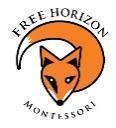 Virtual Facilities Committee Meeting - meet.google.com/hka-juhy-kogAgendaThursday – January 6, 2022 – 4:00 - 5:15 pmMembers: Agenda:FHM Mission: Through the Montessori philosophy, we inspire every child to learn and grow as a responsible global citizen in a collaborative, peaceful, and safe environment.     FHM Vision: We seek to transform our community by developing students who pursue their full potential, understand their global responsibilities, and respect others, self, and the environment.  FHM Motto: Inspiring lifelong learning!BoD RepresentativeBekky RobbinsCommittee Liaison to the BOD BoD RepresentativeVacantCommittee Liaison to the BOD  CSN RepresentativeKate DixonCSN Representative Building Corp RepJeannie MabeyFHM Building Corp VP FHM AdministrationDonnetta MacDonaldFHM Interim Principal  FHM AdministrationCyndi VosburghFHM Director of Finance & Advancement; Committee Chair FHM AdministrationMegan WellsFHM Director of Ops FHM AdministrationBrandon LeslieFHM Facilities Manager  FHM StaffChris CarusoKaren CloughLinda DeBruynHeather SmithFHM Special Education Teacher FHM Financial Secretary, MinutesFHM Middle School Humanities FHM Art Specialist FHM Community RepsOpenParent member  FHM Community RepsRowena AdamsParent member  GuestsAgenda TopicLeadObjective/OutcomeNOTES1Commence MeetingCommence MeetingCommence MeetingCommence MeetingaCall to OrderCyndi Time:  bFHM Mission & VisionVolunteer Read by: cRoll CallCyndi See Above2Consent AgendaConsent AgendaConsent AgendaConsent AgendaaAgenda ApprovalCyndibReview/Approve Prior Meeting Minutes Cyndi3Old BusinessOld BusinessOld BusinessOld BusinessaProject UpdatesCyndi/MeganCabinets/Cubbies4New BusinessaConstruction Management and Bond InformationCyndiInformation received to datebCSN Fundraising EffortsCyndi/KateCommittee Input on Spring Fling goalscCSN Break Room Spruce UpCyndi/KatedMeetings and MembersCyndiBrandon’s ScheduleBoard MemberAnother push for community member?4Wrap-Up / Adjourn MeetingWrap-Up / Adjourn MeetingWrap-Up / Adjourn MeetingWrap-Up / Adjourn MeetingaAssignments/Action Item ReviewKarenbNext meetingCyndiFebruary 3, 20224:00-5:15 pmcAdjourn MeetingCyndi